WORK PLAN FOR THE MONTH OFOCTOBER AND NOVEMBER- 2021CLASS-VIIIDear Parents,In these months, your child will be able to learn:ENGLISH:MATHEMATICS:   Chapter 10 – Visualizing Solid Shapes Chapter 11 – MensurationChapter 12 – Exponents and PowersChapter 13 – Direct and Inverse ProportionsLearning Objectives:Students will be able to: identify solid figures.Name solid figures according to their properties. Name solid figures in the environment.Recognizing informal units of measurements.Justifying accuracy of Standard units of measurements.Relating length,breadth,perimeter ,area.	Solve real life problems involving direct and inverse proportion (by unitary method)COMPUTER:  Chapter 6: Communication TechnologyLearning Objectives:Students will learn about the various technologies used in networkingStudents will also learn about the types of networksStudents will also learn about topologiesSCIENCE:Chapter:  11: 	Force and Pressure                                                                                                                                                                                                                                                                                                                                                                                                                                                                                       Chapter:  12:	FrictionLearning Objectives:.Forces from all perspectives and connotations: Force as a push or pull, Force as an agent of change, capable of changing the state of rest or motion or shape or configuration. Force as Contact and Non-contact forces. Understanding muscular force and friction as contact forces. Understanding Gravitational force, Electrostatic force and magnetic force as non-contact forces: Muscular force and Frictional forces as contact forces; Electrostatic force, Gravitational Force and concept of magnetic force as non-contact forces.• Understanding how the concept of force leads to Thrust and pressure. Pressure in Solids, Liquids and gas. Atmospheric pressure• Understanding force of friction, Factors affecting friction, kinds of friction, controlling friction, Fluid friction • Solving numericals to bring clarity to concept.Skills: Focus of cognitive Thinking / Making sense of abstract ideas for learning concepts. Experimenting (activity based), making observations, analyzing & drawing inferences.Observing, comparing, analysing and Inferencing.Chapter:13 Sound                                                                                                                                                                                                                                                                                                                                                                                                                                                                                       Chapter:  14: Chemical Effects of CurrentChapter: 15   Some Natural PhenomenaLearning Objectives:Understanding sound as an energy through different kinds of sounds originating from different sources, How this energy (sound) travels in different mediums, characteristics of sound, Factors affecting sound, How we can hear sounds, audible range of sound, Difference between sound, noise, music, Noise pollution• Exploring and understanding if liquids / water /solutions can conduct electricity like metals and finding the reasons thereof. To know and learn the application of this property of liquids conducting current (i.e. applications of chemical effects of current).• Understanding: (1) Electric charge in the light of certain natural phenomena like lightening, rubbing effects between clothes, types of charges and the way they interact. (2) Thunderstorm. (3) Earthquakes: why they occur, seismic zones and protection measures / mechanisms which we can adopt against their occurrences.Skills: Focus of cognitive Thinking / Making sense of abstract ideas for learning concepts. Experimenting (activity based), making observations, analyzing & drawing inferences.Observing, comparing, analysing and Inferencing.HINDI:  पाठ 11- जब सिनेमा ने बोलना सीखा पाठ – 11 सुदामा चरितव्याकरण -वाक्य भेद व्यवहारिक ज्ञान -विद्यार्थियों को  भारतीय सिनेमा के विकास से परिचित करानाविद्यार्थियों को  भक्ति काल से परिचित करानाSanskrit: पाठ-8 संसार सागरस्य नायक : पाठ -9सप्त भगिन्य:व्यवहारिक ज्ञान 1- विद्यार्थियों को भारतीय संस्कृति की जानकारी प्रदान करना 2-विद्यार्थियों को शिल्प कला के महत्व से परिचित करानाS.St.:History.:Chapter 7- Civilizing the Native,Educating the nation Learning objectives: Explains the institutionalization of the new education in IndiaChapter:8- Women,Caste and ReformLearning objectives 1)Discuss why so many reforms focused on the women’s question,and how they visualized a change in women’s condition.2)Outline the history of new laws that affecf women’s lives.3)Illustrate how autobiographies,biographies can be used to reconstruct the histories of women.Geography.:Chapter:5- Industries Classifies different type of Industries based on raw materials,siz and ownershipCivics.:Ch 6.Understanding our criminal justice system Learning Objectives:1.What is the role of the police in investigating the crime 2.First information report 3.What is the role of the public prosecutor 4.What is the role of the judge 5.What is a fair trial.Skills:- Elaboration, Reading, Writing, Discussion and Mind Mapping.Ch 7.Understanding MarginalizationLearning Objectives:1. Who are adivasis l2.Stereotyping adivasis3.Adivasis and development4.Minorities and marginalisation 5. Muslims and marginalisationSkills: - Reading, Writing, Discussion and Mind Mapping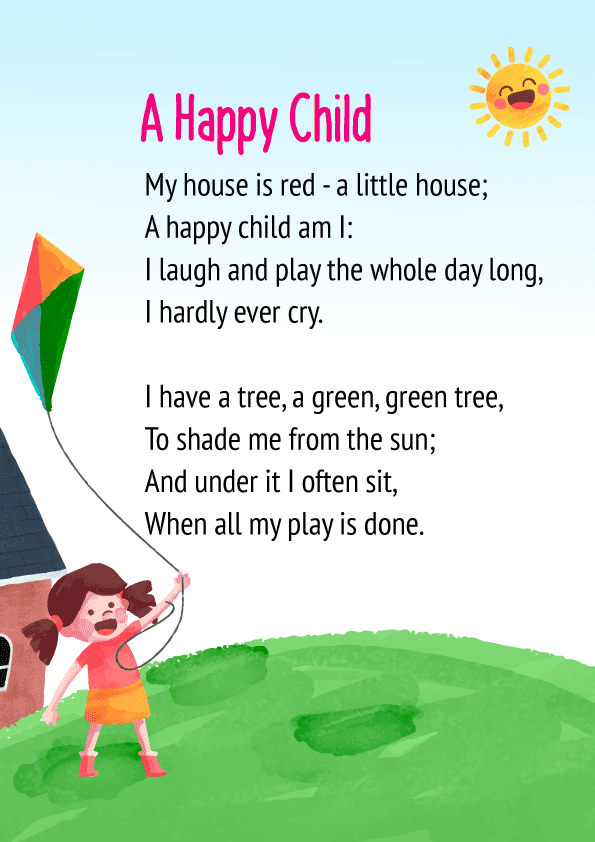 HINDI POEM :-YOGA:BalayamTadhansaBrahmriBhastrikaART & CRAFT:Thank you card  for teacherGanesh ji making with clay doughLandscape drawingLearn how  to draw a birdMUSIC AND MOVEMENT:Foo fooPhonic songStay safe and take care!Thank you                                               Ms. Tanshi Shrivastava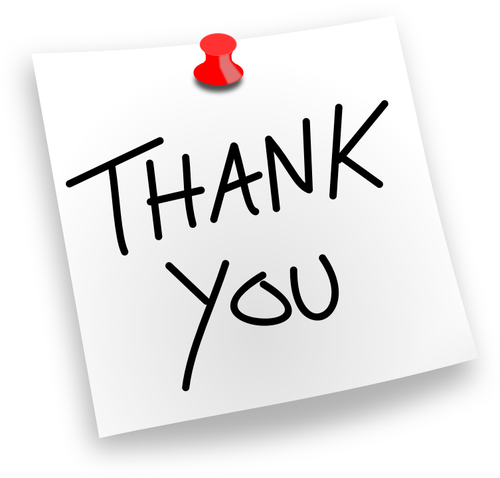 Class-I                                               